                LEVIN KOULUTUSPÄIVÄ 14.9.2019Super Ammattiosasto 115 on varannut Levin Sokos Hotellista 10 kahden hengen huonetta 125 e/2hh/vrk + lisävuode 25e/vrk, hinta sisältää aamiaisen, asiakassaunojen käytön ja kuntosalin Levi Wellness Clubilla. 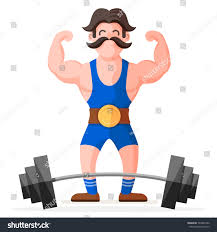  AMMATTIOSASTO 115   maksaa 30 :lle  ensimmäiselle jäsenelle koulutuspäivän osallistumismaksun. 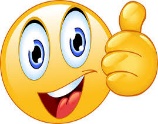 Jäsen maksaa itse matkat ja majoituksen. 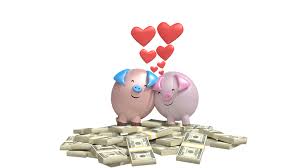 Sitovat ilmoittautumiset viimeistään 26.8 mennessä numeroon 040 8419846. 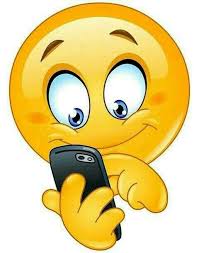 Muista ilmoittaa nimesi ja mahdolliset allergiat!HOX! jos majotut kaksi yötä niin maksat 250e/2hh/2vrk + lisävuode 50e/2vrk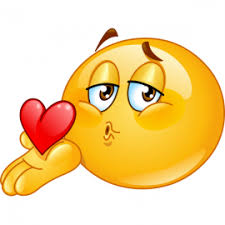 